Figura 1. Función de Información de la escala emociones negativas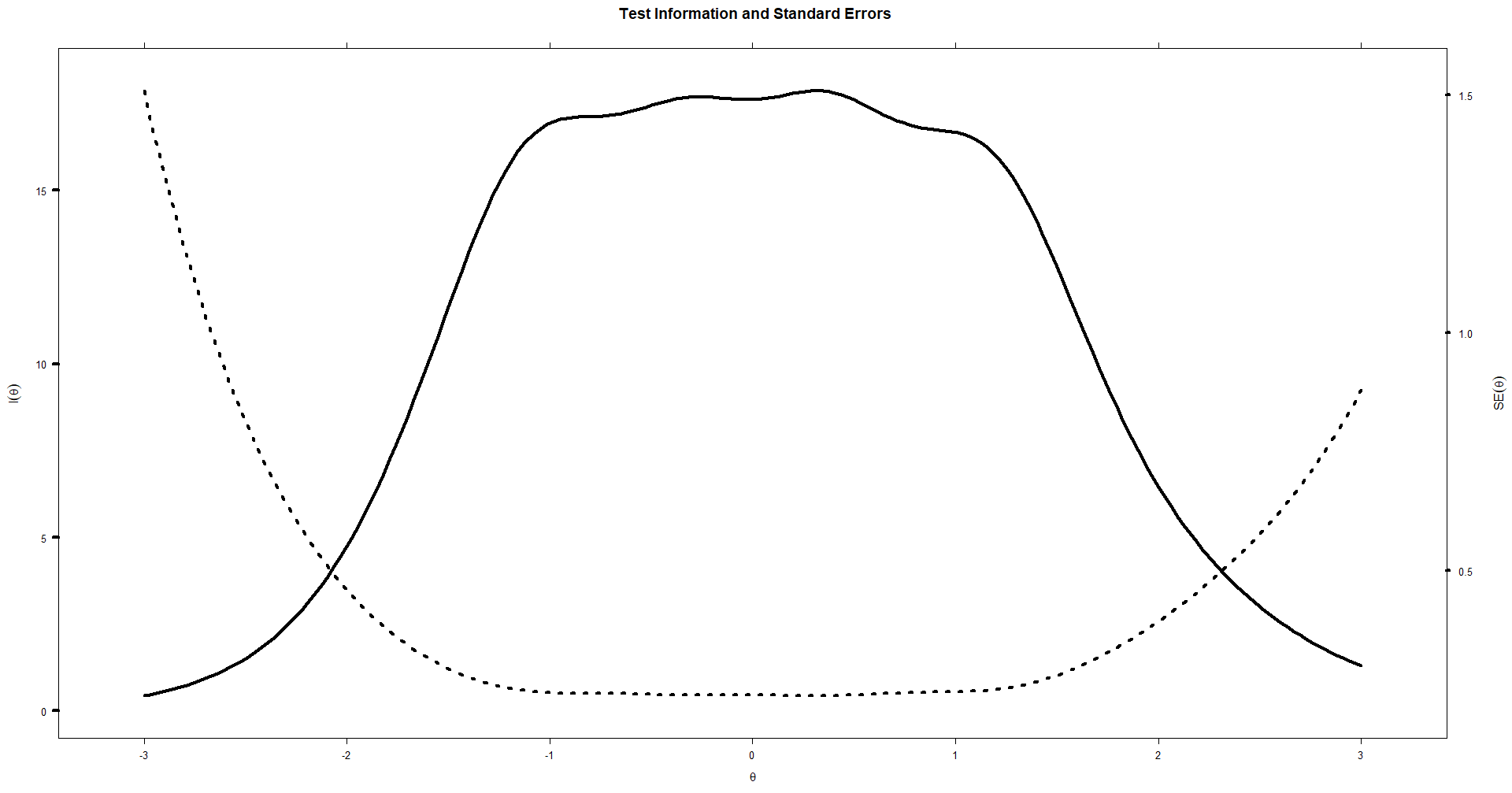 Figura 2. Función de información de la escala emociones positivas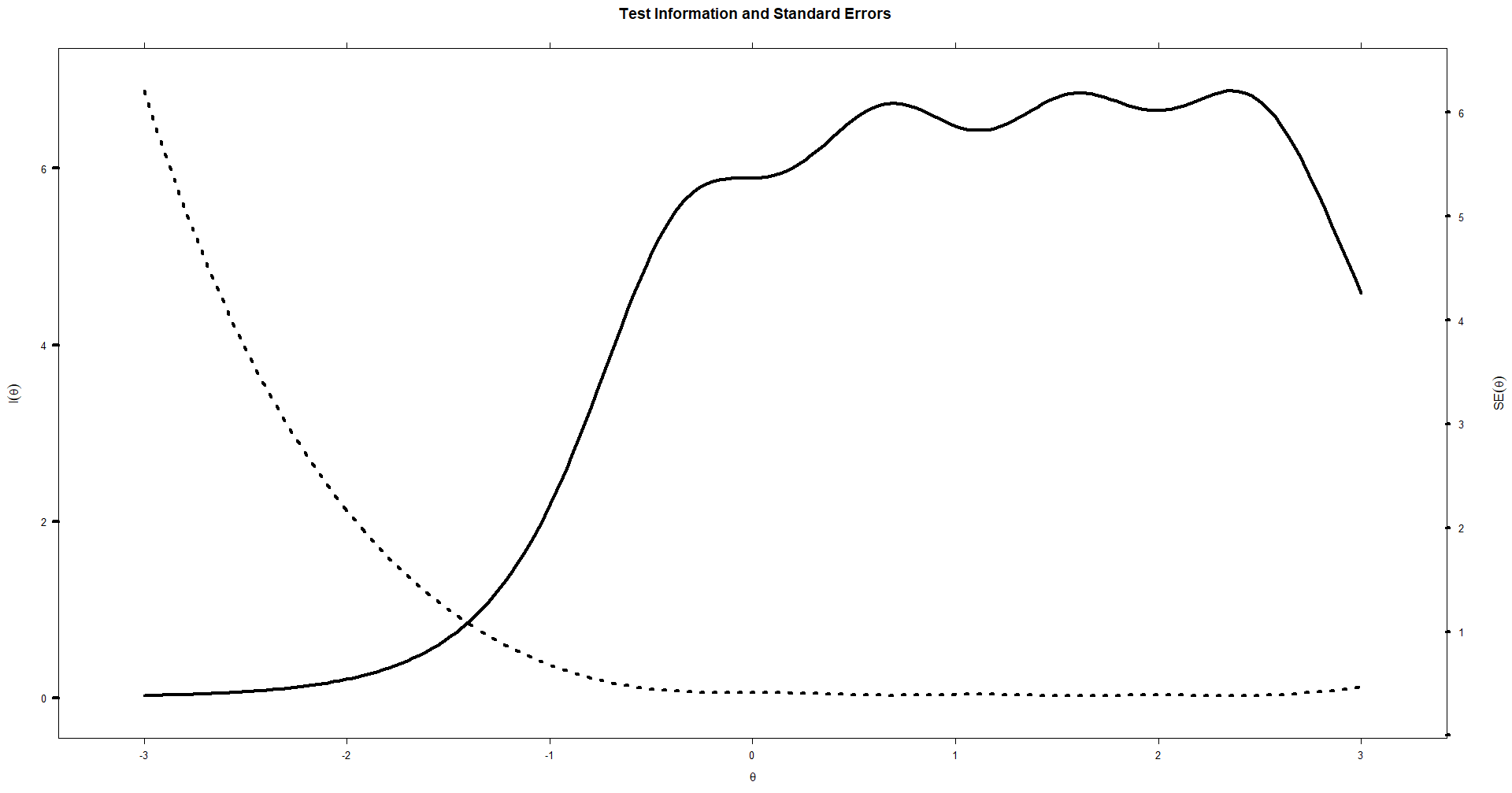 Figura 3. Función de información de la escala de utilidad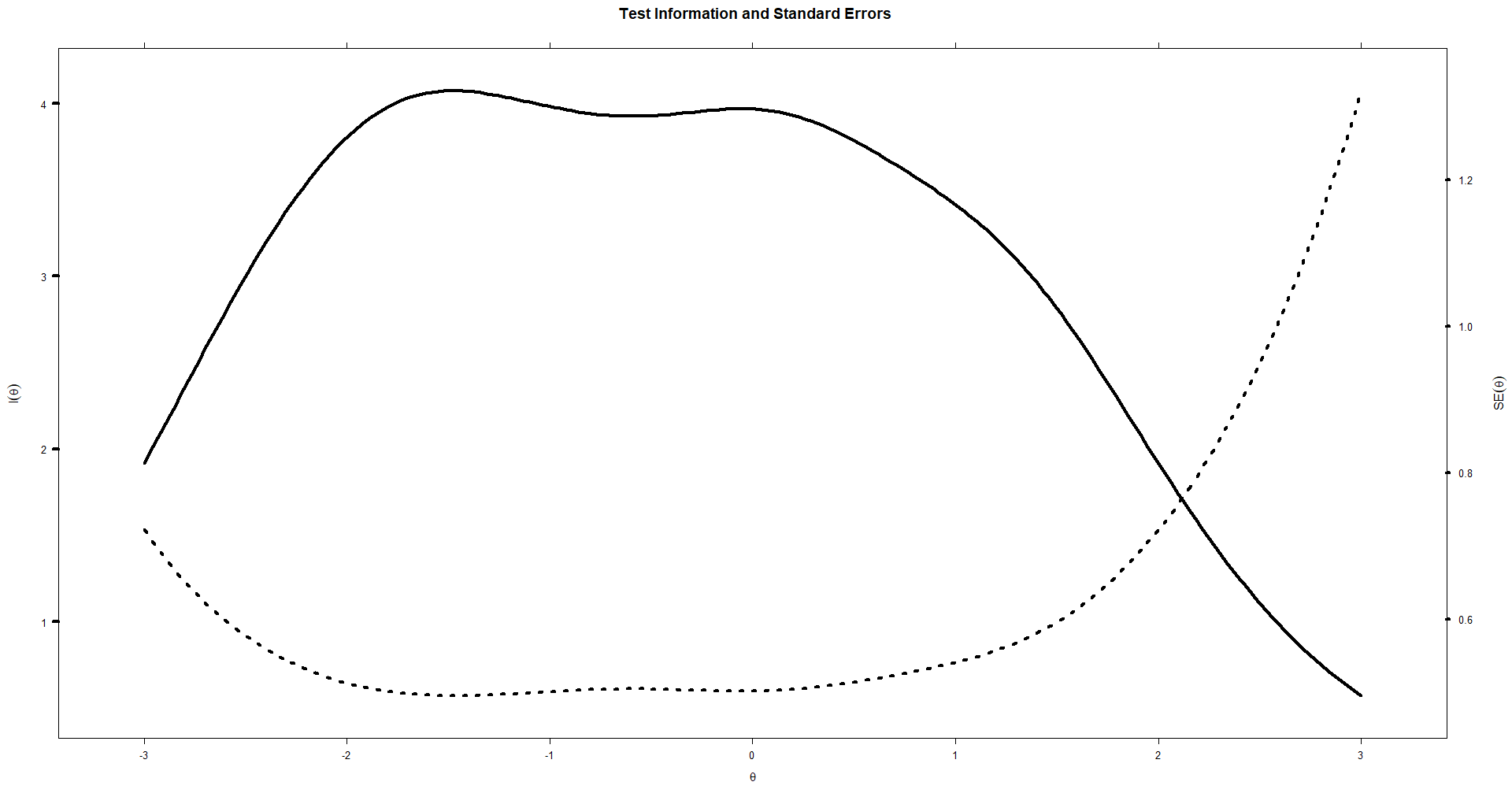 Figura 4. Función de información del CAHE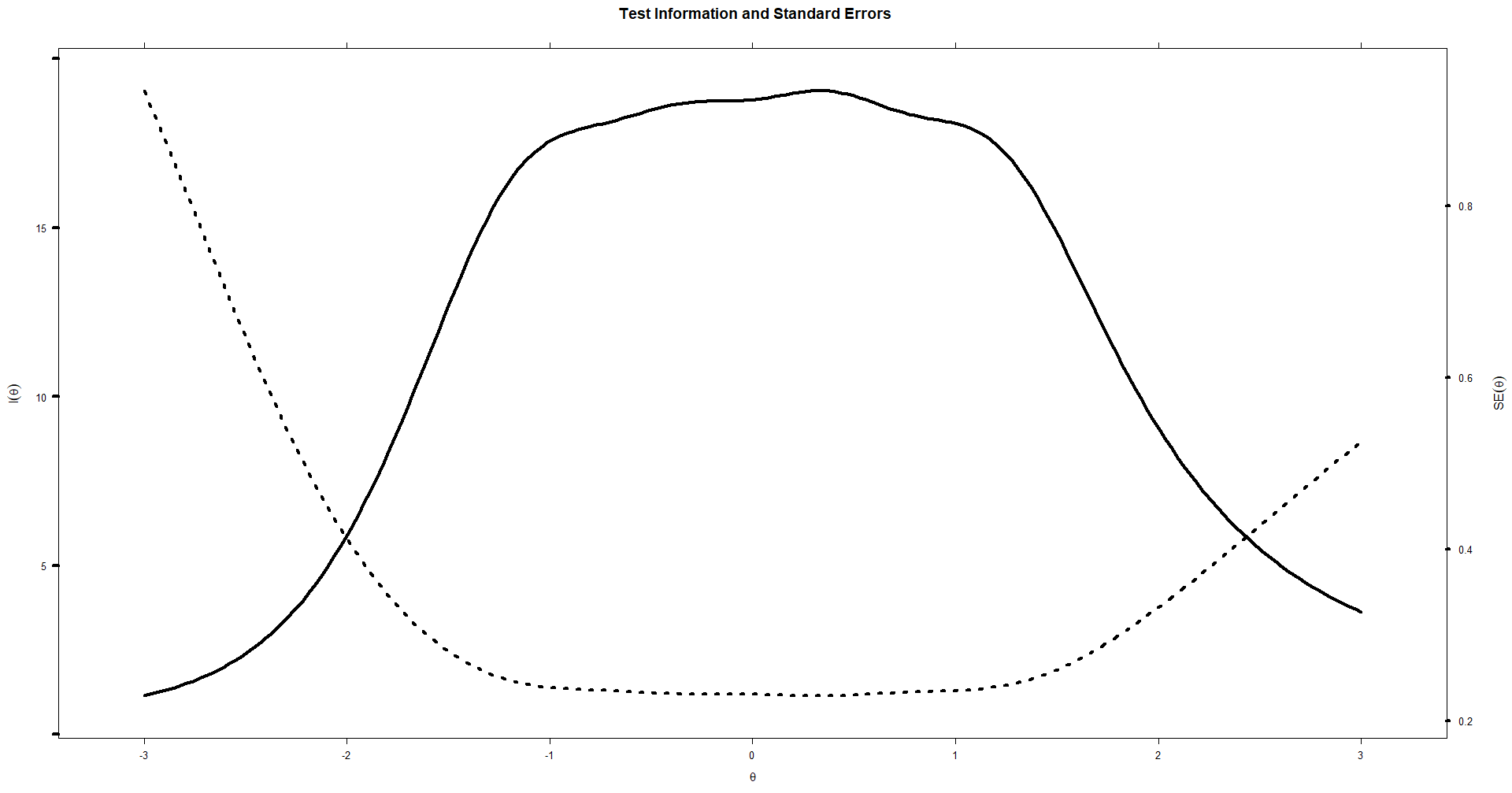 